Faculty will set up skills lab as indicated below. Students will walk around the room and identify safety risks.  The student with the most risks identified will win a prize!Entry: Man in clothes with cigarette and oxygenBed 1: Sharp in bed, urinal on rail w/urine in itBed 2: Child in bed with glove balloon, Disinfectant left on tableBed 3: Patient in bed with all 4 SR up and trying to get up out of bed, waist restraint Bed 4: Bed unlocked, patient sitting on side of bed w/o shoesBed 5: Pt in WC unlocked and no shoes/gripper socksBed 6: Catheter bag tubing in hand, trash in floorBed 7: Dentures in bed, clutterBed 8: Call light in floor, tube feeding tubing/pump at foot of bed. Patient lying flatBed 9: Drain bag in bed, secured with tension on manikin. O2 secured with tape and wrapped around neck. O2 prongs in mouth, bedpan under bed with stool presentBed 10: Bed in high position, patient on edge of bed, measuring device on over bed table with urine in it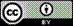 NUR 102 Environmental Assessment by BOOST Consortium, Wallace State Community College Hanceville is licensed under the Creative Commons Attribution 4.0 International License. To view a copy of this license, visit Creative Commons 4.0 LicenseThis workforce solution was funded by a grant awarded by the U.S. Department of Labor's Employment and Training Administration.  The product was created by the grantee and does not necessarily reflect the official position of the U.S. Department of Labor.  The U.S. Department of Labor makes no guarantees, warranties, or assurances of any kind, express or implied, with respect to such information, including any information on linked sites, and including, but not limited to, accuracy of the information or its completeness, timeliness, usefulness, adequacy, continued availability or ownership.